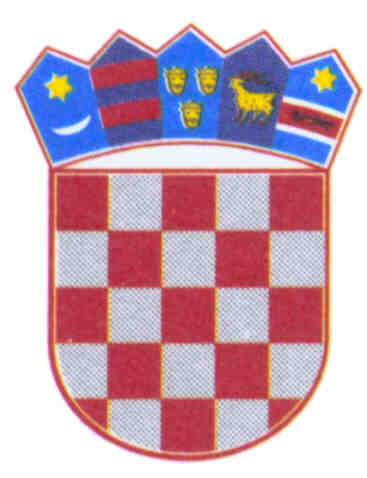       REPUBLIKA HRVATSKAPOŽEŠKO SLAVONSKA ŽUPANIJAOPĆINA BRESTOVAC      NačelnikKLASA:351-02/19-01/03 URBROJ:2177-02/03-19-1Brestovac,6.lipnja 2019.g.Temeljem odredbe članka 64. Zakona o zaštiti okoliša („Narodne novine“ broj 80/13, 153/13,78/15, 12/18, 118/18), članka 5. stavak 4. Uredbe o strateškoj procjeni utjecaja strategije, plana i programa na okoliš („Narodne novine“ broj 3/17) i članka 46. Statuta općine Brestovac („Službeni glasnik Općine Brestovac“ broj 3/2013 i 9/2013) Općinski načelnik Općine Brestovac donosi                                                             ODLUKU        o započinjanju postupka ocjene o potrebi strateške procjene utjecaja na okoliš                   za Strateški plan razvoja turizma Općine Brestovac                                                                 Članak 1.        Na temelju mišljenja Upravnog odjela za gospodarstvo i graditeljstvo Požeško-slavonske županije, KLASA: 351-03/19-01/18, URBROJ: 2177/1-06-06/17-19-2 od 8.travnja 2019. godine za Strateški plan razvoja turizma Općine Brestovac potrebno je provesti postupak u kojem se odlučuje o potrebi provedbe strateške procjene utjecaja na okoliš.                                                               Članak 2.        Donošenjem ove Odluke započinje postupak ocjene o potrebi strateške procjene utjecaja na okoliš za Strateški plan razvoja turizma Općine Brestovac.        Postupak ocjene o potrebi strateške procjene prema ovoj Odluci provodi Jedinstveni upravni odjel Općine Brestovac u suradnji s Upravnim odjelom za gospodarstvo i graditeljstvo Požeško-slavonske županije.                                                                Članak 3.        Razlog za donošenje Strateškog plana razvoja turizma Općine Brestovac je stvaranje preduvjeta za sustavno unaprjeđenje održivog razvoja turizma na području Općine Brestovac.                                                                 Članak 4.        Strateški plan razvoja turizma općine Brestovac temeljni je dokument za provođenje turističke politike razvoja i donošenje odluka tijela lokalne samouprave vezanih uz turistički razvoj Općine Brestovac.Temeljem analize turističkih razvojnih potencijala Općine Brestovac utvrdit će se smjernice budućeg razvitka, a koji se prvenstveno temelje na važnom geostrateškom položaju, prirodnom bogatstvu, kulturnoj i prirodnoj baštini te turističkoj djelatnosti.         Strategija  turizma će omogućiti koordinaciju interesa i aktivnosti različitih razvojnih dionika te učinkovito korištenje njihovih mogućnosti i resursa, kako bi se postigli zajednički razvojni ciljevi općine Brestovac        Ciljevi donošenja Strateškog plana razvoja turizma Općine Brestovac su:- utvrditi i valorizirati ukupne turističke potencijale,- definirati ciljeve razvoja turizma,- poboljšati postojeće i definirati nove turističke sadržaje,- definirati razvojne projekte.                                                                 Članak 5.        Strateški plan razvoja turizma Općine Brestovac obuhvatiti će sustav turističkog razvoja na cjelokupnom području administrativnih granica Općine Brestovac.                                                                 Članak 6.        Radnje koje će se provesti u postupku ocjene o potrebi strateške procjene utjecaja na okoliš plana provode se sukladno odredbama Zakona o zaštiti okoliša (NN 80/13, 153/13, 78/15,12/18 i 118/18 ), Zakona o zaštiti prirode (NN 80/13,15/18 i 14/19),Uredbe o strateškoj procjeni utjecaja plana i programa na okoliš (NN 3/17),(dalje u tekstu:Uredba) i to slijedećim redoslijedom:1.Nakon donošenja ove odluke,Jedinstveni upravni odjel Općine Brestovac započinje postupak ocjene2. Jedinstveni upravni odjel Općine Brestovac će sukladno članku 29.Uredbe zatražiti mišljenja tijela i/ili osoba određena posebnim propisima,te tijela jedinica lokalne i regionalne (područne) samouprave i drugih tijela ovisno o obuhvatu i drugim značajkama Plana.U prilogu 1. nalazi se popis osoba i tijela koji sudjeluju u postupku ocjene.Tijela i osobe iz Priloga 1. obvezni su svoje mišljenje dostaviti u roku od 30 dana od dana zaprimanja zahtjeva.3.Zahtjev za davanjem mišljenja obvezno se dostavlja Upravi za zaštitu prirode Ministarstva zaštite okoliša i energetike radi utvrđivanja mogućih značajnijih negativnih utjecaja Plana na ciljeve očuvanja i cjelovitosti područja ekološke mreže sukladno zakonu o zaštiti prirode4. Jedinstveni upravni odjel Općine Brestovac dužan je o provedenom postupku dostaviti Upravnom odjelu za gospodarstvo i graditeljstvo Požeško-slavonske županije prijedlog teksta Odluke o potrebi strateške procjene,zahtjev za davanje mišljenja,cjelovitu dokumentaciju iz postupka (kopije svih dopisa),popunjen obrazac o ocjeni o potrebi strateške procjene utjecaja strategije,plana i programa na okoliš iz Priloga II.Uredbe.5.Temeljem rezultata provedene ocjene u predmetnom postupku donosi se Odluka o obvezi provedbe strateške procjene,odnosno Odluka da nije potrebno provesti postupak strateške procjene:           a) Ako se u postupku ocjene o potrebi strateške procjene utvrdi da Plan može imati značajan utjecaj na okoliš,donosi se Odluka o obvezi provedbe strateške procjene koja sadrži osobito razloge zbog kojih je utvrđena potreba strateške procjene sukladno kriterijima iz Priloga III.Uredbe o strateškoj procjeni utjecaja strategije,plana i programa na okoliš.           b)Ako se u postupku ocjene o potrebi strateške procjene utvrdi da Plan nema značajan utjecaj na okoliš,donosi se Odluka da nije potrebno provesti stratešku procjenu.odluka mora sadržavati osnovne podatke o Planu gospodarenja otpadom i obrazloženje razloga zbog kojih je utvrđeno da nije potrebno provesti stratešku procjenu.6.O odlukama u postupku informira se javnost sukladno zakonu o zaštiti okoliša i Uredbi o informiranju i sudjelovanju javnosti i zainteresirane javnosti u pitanjima zaštite okoliša (NN 64/08).                                                                 Članak 7.        Ocjena prihvatljivosti Plana za područje ekološke mreže provest će se prema odredbama Zakona o zaštiti prirode (NN 80/13,15/18 i 14/19) i provest će se u okviru postupka ocjene o potrebi strateške procjene.                                                                       Članak 8.       U postupku ocjene o potrebi strateške procjene prema ovoj Odluci sudjelovat će tijela i osobe navedene u Prilogu 1.ove Odluke.                                                                 Članak 9.      Općina Brestovac će o ovoj Odluci informirati javnost sukladno odredbama zakona o zaštiti okoliša i odredbama Uredbe o informiranju i sudjelovanju javnosti i zainteresirane javnosti u pitanjima zaštite okoliša (NN 64/08).                                                                  Članak 10.       Ova Odluka stupa na snagu danom donošenja i bit će objavljena u „Službenom glasniku Općine Brestovac“.i službenim Internet stranicama Općine Brestovac.                                                                                        OPĆINSKI NAČELNIK                                                                                             Zdravko MandićPrilog 1.:Popis tijela i osoba koje sudjeluju u postupku ocjene o potrebi strateške procjenePožeško-slavonska županija,Upravni odjel za gospodarstvo i graditeljstvo,Županijska 7,PožegaGrad Požega,trg Sv.Trojstva 1,Požega Grad Pakrac,Trg bana J.Jelačića 18,34550 PakracOpćina Velika, Zvonimirova 1a,34330 VelikaOpćina Cernik,Frankopanska 117,CernikOpćina Staro Petrovo Selo,Trg Kralja Tomislava 2,35420 Staro Petrovo Selo